Entre le producteur partenaire :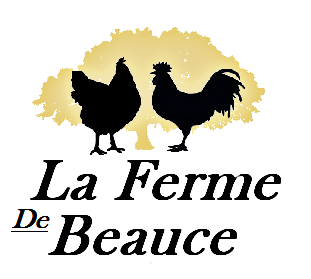 Représenté par Cindy BEGHIN et Nathan COCHIN EARL La Ferme de Beauce Route de Léthuin                                                                                  28310 Gouillons lafermedebeauce@gmail.comTél : 07 50 43 30 33 Et l'adhérent(e) de l’AMAP le Panier Vanvéen bénéficiaire :Nom - Prénom : ................................................................................................                   Adresse : ...........................................................................................................                       Téléphone : ..................................... Courriel  : .................................................                    Objet Le présent contrat règle les modalités de vente et d’achat de viande de volaille issue de l’agriculture biologique, et permet de connaître l'éleveur partenaire.Engagements du producteur :  Le producteur s’engage à respecter les principes de la Charte des AMAP (disponible auprès de l'association ou sur le site du réseau AMAP IDF : http://amapidf.org/) notamment : - en produisant selon le cahier des charges de l'agriculture biologique, en étant transparent sur ses méthodes de travail et sur ses prix. - en garantissant la qualité sanitaire de ses produits jusqu'à leur remise en mains propres aux adhérent(e)s. - en ouvrant sa ferme aux adhérent(e)s.- en prévenant l'association en cas de problèmes exceptionnels qui affecteraient la livraison ou toute activité : problème climatique grave, maladie, prédateurs etc. En cas de situation exceptionnelle, les conditions d'application de ce contrat pourront être revues lors d'une réunion spécifique à cette situation, réunissant les adhérent(e)s et le producteur partenaire.Engagements de l’adhérent(e) : L’adhérent(e) s’engage à respecter les principes de la Charte des AMAP, et notamment à : - être à jour de sa cotisation envers l'AMAP.- reconnaître que les prédateurs et les maladies sont partie intégrante de l'agriculture et peuvent nuire à la production et accepter d'assumer ces risques.- payer à l'avance sa commande de volaille pour la durée totale de son contrat. - venir récupérer sa volaille lors de la livraison à l’AMAP (ou déléguer une personne), gérer ses absences. Distributions :Les distributions auront une fois par mois, le mardi entre 18h30 et 20h au marché de Vanves, 33 rue Antoine Fratacci, 92170 Vanves :  Le 15/01 - 12/02 - 12/03 - 23/04 - 21/05 - 18/06 - 16/07 - 27/08 - 24/09 - 22/10 - 19/11 - 17/12.Prix :Le prix ne tient pas compte du poids exact des poulets,  ce qui permet d’être solidaire avec le producteur lors d’éventuelles variations de poids que ce soit en positif ou négatif.- 20 € 	le poulet (poids variable)- 12 € 	le demi-poulet (poids variable)- 25 €	le poulet découpé (poids variable)- 1,30 €	pièce pour saucisse et merguez, soit 18,20 €/kg- 2,40 € 	pièce pour steak haché, soit 16.80 €/kgRèglementVous pouvez choisir de payer en 1, 2 ou 3 fois.Les chèques seront encaissés :• en 3 échéances en janvier, avril et septembre 2019.• en 2 échéances en janvier et septembre 2019.• en 1 échéance en janvier 2019.Joindre  □ 1 □ 2 □ 3 chèque(s) d’un même montant à l'ordre de "la Ferme de Beauce".Les contrats doivent être dûment complétés et signés en double exemplaire, sans oublier les chèques et remis  à l’AMAP qui les transmettra au producteur partenaire en fonction des modalités de paiement choisies.Fait à : ..................................     Le : ......................................L'adhérent(e) bénéficiaire								Le producteur  partenaire ProduitPrixQuantité Total mensuelX 12TOTALPoulet entier20 €Demi-poulet12 €Poulet découpé25 €Saucisse (pièce)1,30 €Merguez (pièce)1,30 € Steack (pièce)2,40 €TOTALTOTALTOTALTOTALTOTAL